________________________________________________________Краснодар15 мая 2024________________________________________________________Саратовский государственный технический университетИнститут управления и социально-экономического развитияЦентр профессионального менеджмента "Академия бизнеса"проводят международную научно-практическую конференциюЦИФРОВИЗАЦИЯ ОБЩЕСТВА: ТРАНСФОРМАЦИЯ СОВРЕМЕННОГО ГОРОДАСтатьи принимаются по направлениям: педагогика, психология, социология, экономика, политология, информационные технологии, история, технические науки.Редакционная коллегия:Алаудинова Д.Р., доктор педагогических наук,Алимов Ш.К., доктор исторических наук, доцент,Гопиров М.О., доктор географических наук,Ёрматов Ф.Ж., кандидат исторических наук, доцент,Жабборов Т.К., кандидат технических наук, доцент,Исраилова Д.К., доктор экономических наук, доцент,Калимбетов Х.К., доктор экономических наук, доцент,Ким И.Н., доктор педагогических наук, (PhD), доцент,Кудияров К.Р., доктор экономических наук, (PhD), доцент,Смирнова Т.В., доктор социологических наук, профессор,Тиллаев Т.Н., доктор юридических наук,Ураков Д.Ж., доктор исторических наук, доцент,Эрданов М.Н., кандидат географических наук,Юсупов А.Р., кандидат технических наук,Наш сайт: iupr.ru, публикация24.рфФорма участия – заочная, без указания формы проведения в сборнике статей. По итогам конференции издается сборник статей, который размещается в eLibrary с постатейной разметкой. Сборнику присваиваются библиотечные индексы УДК, ББK и международный стандартный книжный номер ISBN.Образец оформления статьи:УДК 00,00,00(вы ставите свой код)Иванов П.В.студент магистратурыСаратовская государственная академия праваРоссия, г.СаратовИССЛЕДОВАНИЕ СОВРЕМЕННОЙ ПЕДАГОГИКИАннотация: Ключевые слова: (Данные об авторе, название, аннотацию и ключевые слова нужно продублировать на английском)Основной текст статьи Использованные источники:1. Нельзя указывать только URL, обязательно название статьи или страницы2.В конце файла со статьей укажите следующую информацию (личная анкета участника, не входит в расчет стоимости страниц):1. ФИО контактного лица (автор или руководитель)2. Контактный e-mail3. Требуемое количество сертификатов (указать в электронном или печатном виде)4. Требуемое количество дипломов (указать в электронном или печатном виде)5. Благодарность научному руководителю да/нет(указать в электронном или печатном виде)6. Почтовый адрес для отправки материалов, ФИО получателяТолько при заказе печатных материаловТребования к оформлению материалов: Поля –  с каждой стороны; Шрифт - TNR, кегль 14, межстрочный интервал – полуторный; В левом верхнем углу УДК. В правом верхнем углу, жирный курсив: Фамилии и инициалы авторов, ученая степень, ученое звание, должность, наименование организации, страна, город.По центру, жирным шрифтом, заглавными буквами: Название статьи.Выравнивание по ширине, курсив: аннотация, ключевые слова(Все до основного текста повторить на английском языке!)Далее основной текст статьи, список источников, анкета участникаПодробнее об оформлении здесьФайл со статьей оформить: Фамилия И.О.doc. (или docx, или rtf. )Материалы публикуются в авторской редакции.Как стать участником конференции:Вам нужно отправить до 15 мая 2024 (включительно) на ящик оргкомитета orgkonf@yandex.ru следующие документы:1. Статью, оформленную в соответствии с требованиями.Подробные правила и пример оформления можно посмотреть здесь https://www.публикация24.рф/pravila-uchastiya-v-konferencii Тема письма: «15 мая 2024»2. Копию квитанции (скан или скриншот)Если за вас платит организация, мы предоставим все бухгалтерские документы.Публикация статей осуществляется только после оплаты организационного взноса. Один человек может отправить неограниченное количество статей.В течение суток ваша статья проходит проверку. После вы получаете ответ по электронной почтеЕсли в течение двух рабочих дней вы не получили никакого ответа – продублируйте письмо или свяжитесь с нами по телефону.Важно!!!! Мошенники нас копируют! Делают схожие до степени смешения сайты и информационные письма. В результате вы получаете некачественную услугу или вообще теряете деньги! Будьте внимательны!Финансовые условия:Организационный взнос направлять:Получатель: ООО «Институт управления и социально-экономического развития»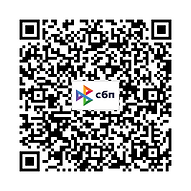 ИНН   6454110943, КПП 645001001, р/с № 40702810805260005711 Банк получателя: Ф-л Приволжский ПАО Банк «ФК Открытие»БИК: 042202894, Кор/счет: 30101810245372202894Назначение платежа: за публикацию материалов, ф.и.о., Без НДСАльтернативные способы оплаты:1. Кошелек ЮМани 410019120399972. Если вы оплачиваете из другой страны и не знаете как это сделать, свяжитесь с нами.Контактная информация: orgkonf@yandex.ruwww.iupr.ruhttps://vk.com/konferent +7 917 021 49 78 – секретарь редакции (9:00 – 18:00 МСК: телефон, телеграм, вотсап)УслугаСтоимостьУслугаДля авторов  РФ и СНГПубликация 1 стр. (не менее 4 страниц)130 рублейЭлектронный сборникБесплатноРазмещение статьи  в eLibrary БесплатноУчастие соавторов БесплатноДополнительные услугиДополнительные услугиСертификат об участии электронныйБесплатноДиплом Победителя электронный/печатный200 руб./300 руб.Благодарность научному руководителю эл./печ.200 руб./300 руб.Справка об участии в конференции (по требованию)В электронном видеБесплатноСтоимость в долларах рассчитывается по текущему курсу.Стоимость в долларах рассчитывается по текущему курсу.